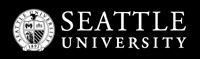 Translator/Interpreter Confidentiality Agreement[Prior to submitting this form for review, complete all highlighted information below, remove this statement, and remove highlighting from the document. This is a sample template only and may be modified by the researcher as applicable for the specific study.]I have been contracted to translate or interpret interviews as part of a research study being conducted by Name of Investigator(s), Investigator’s affiliation (Dept., etc.) with Seattle University in Seattle, Washington.During the course of interpreting, I will refrain from expressing any personal opinions, or doing anything else that might be considered an activity other than interpreting. ConfidentialityI agree to respect the confidentiality of any conversation I interpret. I will not communicate, publish, or share any information from the research study with any individual or organization other than the researcher named above.Accuracy and CompletenessTo the best of my ability, I will execute a complete and accurate translation/interpretation, not omitting or changing anything discussed in the course of the interview.  I will not provide any explanation without a specific request from the interviewee or Name of Investigator(s).ImpartialityAt no time will my personal opinions be allowed to interfere with any communication, and any unsolicited comments or suggestions will be made strictly to improve the quality of communication.Translator/Interpreter’s Printed Name					DateTranslator/Interpreter’s Signature